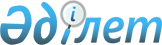 Қалалық эвакуациялық комиссия, зардап шеккен тұрғындар жиналатын пункттер Алматы қаласының өндiрiстiк және әлеуметтiк мақсаттағы нысандарындағы адамдар жиналатын эвакуациялық пункттер туралы
					
			Күшін жойған
			
			
		
					Алматы қаласы Әкімінің 2002 жылғы 20 қыркүйектегі N 135 шешімі. Алматы қалалық Әділет басқармасында 2002 жылғы 11 қазанда N 474 тіркелді. Күші жойылды - Алматы қаласы әкімдігінің 2015 жылғы 08 шілдедегі N 3 шешімімен

      Ескерту. Күші жойылды - Алматы қаласы әкімдігінің 2015 ж. 08.07 N 3 шешімімен.      Қазақстан Республикасының 1997 жылғы 7 мамырдағы "Азаматтық қорғаныс туралы" Заңына сәйкес және Қазақстан Республикасы Төтенше жағдайлар жөнiндегi агенттiгiнiң 2000 жылғы 23 маусымдағы N 140 бұйрығымен бекiтiлген "Эвакуациялық шараларды ұйымдастыру және өткiзу жөнiндегi нұсқаулықты" орындау үшiн, бейбiт және соғыс уақыттарындағы төтенше жағдайларда тұрғындардың өмiрi мен денсаулығын сақтау, материалдық зиян мен шығынды азайту мақсатында Алматы қаласының Әкiмi ШЕШIМ ҚАБЫЛДАДЫ :      Ескерту. Кіріспеге өзгерістер енгізілді - Алматы қаласы әкімдігінің 28.01.2008 № 01 шешімімен.

      1. Қалалық эвакуациялық комиссияның құрамы (N 1 қосымша) бекiтiлсiн. 

      2. Жойқын жер сiлкiнiсi болғанда зардап шеккен тұрғындарды жинайтын пункттердiң тiзiмi (N 2 қосымша) бекiтiлсiн. 

      3. Тұрғындар жиналатын эвакуациялық пункттердiң тiзiмi (N№3 қосымша) бекiтiлсiн. 

      4. Алматы қалалық эвакуациялық комиссияны ұйымдастырудың құрылымдық кестесi (N 4 қосымша) бекiтiлсiн. 

      5. Алматы қаласы Әкiмшiлiгiнiң 2002 жылғы 4 ақпандағы N 1/97 қаулысының күшi жойылды деп танылсын. 

      6. Алматы қаласы Әкiмшiлiгiнiң 2002 жылғы 31 шiлдедегi N 3/496 "Қалалық эвакуациялық комиссия, зардап шеккен тұрғындар жиналатын пункттер Алматы қаласының өндiрiстiк және әлеуметтiк мақсаттағы нысандарындағы адамдар жиналатын эвакуациялық пункттер туралы" қаулысы жарамсыз деп танылсын. 

      7. Осы қаулының орындалуын бақылау Алматы қаласы Әкiмiнiң орынбасары А.Қ.Бижановқа жүктелсiн.       Алматы қаласының Әкiмi 

  

Алматы қаласы Әкiмiнiң 

2002 жылғы 20 қыркүйектегі 

N 135 шешiмiне N 1 қосымша       Ескерту: 1-қосымша жаңа редакцияда жазылды - Алматы қаласы Әкімінің 2006 жылғы 13 қаңтардағы N 08 қаулысымен , 2006 жылғы 4 желтоқсандағы N 75 шешімімен, өзгертулер енгізілді - Алматы қаласы Әкімінің 2008 жылғы 28 қаңтардағы N 01 және 2008 жылғы 25 шілдедегі N 03 шешімдерімен.  Қалалық эвакуациялық комиссиясының құрамы 

       Әкiмшiлiк хатшысы 

Алматы қаласы Әкiмiнiң   

2002 жылғы 20 қыркүйектегі 

N 135 шешiмiне N 2 қосымша  Зiлзалалды жер сiлкiнiсi кезiнде зардап шеккен 

халықты жинақтау пункттерiнiң 

ТIЗIМI       Әкiмшiлiк хатшысы 

Алматы қаласы Әкiмiнiң  

2002 жылғы 20 қыркүйектегі 

N 135 шешiмiне N 3 қосымша  Алматы қаласының құрама эвакуациялық тiректерiнiң 

ТIЗБЕСI       Әкiмшiлiк хатшысы 

Алматы қаласы Әкiмiнiң   

2002 жылғы 20 қыркүйектегі  

N 135 шешiмiне N 4 қосымша   Алматы қаласының эвакуациялық комиссиясының 

ұйымдық құрылымының 

КЕСТЕСI       Әкiмшiлiк хатшысы 
					© 2012. Қазақстан Республикасы Әділет министрлігінің «Қазақстан Республикасының Заңнама және құқықтық ақпарат институты» ШЖҚ РМК
				Мұқашев Маулен Шапанбайұлы Алматы қаласы әкімінің бірінші орынбасары, қалалық эвакуациялық комиссиясының төрағасы Мырзалин Жанболат Ахатұлы Алматы қаласы Әкімінің аппарат басшысы, эвакуациялық комиссиясы төрағасының орынбасары Шорманов Ербол Әлімқұлұлы Алматы қаласы әкімінің аппарат басшысы, қалалық эвакуациялық комиссиясы төрағасының орынбасары Ысқақов Бауыржан 

Бейсенұлы Алматы қаласының жұмылдыру дайындығы,азаматтық қорғаныс, авариялар мен дүлей апаттардың алдын алуды және жоюды ұйымдастыру департаментінің директоры, эвакуациялық 

комиссиясы төрағасының орынбасары Шарықбаева Раушан 

Ермекқызы Алматы қаласының жұмылдыру дайындығы, азаматтық қорғаныс, авариялар мен дүлей апаттардың алдын алуды және жоюды ұйымдастыру департаментінің бас маманы, эвакуациялық 

комиссиясының хатшысы Комиссия мүшелері 
Яковлева Надежда Николаевна Алмалы ауданы әкімінің орынбасары, Алмалы ауданы эвакуциялық комиссиясының төрағасы Нүкенов Абзал 

Нүкенұлы Әуэзов ауданы әкімінің орынбасары, аудандық эвакуациялық комиссиясының төрағасы Әлібаева Раушан Есенқызы Түрксіб ауданы әкімінің орынбасары, Түрксіб ауданы эвакуциялық комиссиясының төрағасы Ділмахамбетов Ермек Қырғызбайұлы Жетысу ауданы әкімінің орынбасары, аудандық эвакуациялық комиссиясының төрағасы Сәтбаев Рыскельды Ахметқалиұлы Медеу ауданы әкімінің орынбасары, аудандық эвакуациялық комиссиясының төрағасы Заманбеков Кажапқали Кеңесбайұлы Бостандық ауданы әкімінің орынбасары, Бостандық ауданы эвакуциялық комиссиясының төрағасы Құсайнов Серік Досымханұлы Алматы қаласы энергетика және коммуналдық шаруашылық Басқармасының бастығы, қалалық эвакуациялық комиссиясының мүшесі Ильин Юрий Викторович ҚР төтенше жағдайлар жөніндегі министрлігінің Алматы қалалық төтенше жағдайлар жөніндегі департаменті директорының орынбасары Жалилов Талгат Машурович Алматы қаласы қорғаныс ісі жөніндегі департаменті бастығының орынбасары Баянов Нұрман Нұрдәулетұлы Алматы қаласының статистика басқармасының бастығы Самсаев Иса Мусаұлы Алматы қаласы білім департаменті директорының орынбасары Сқақова Маряхан Сқаққызы Алматы қаласы ақпараттық  есептеу статистика кәсіпорнының директоры Меренков Владимир Петрович Алматы қаласы жолаушыларды тасымалдау және автомобиль жолдары Басқармасының бастығы, қалалық эвакуациялық комиссиясының мүшесі Дәутов Төлеген 

Көктайұлы "Қазақстан темір жолы" ұлттық компания Акционерлік қоғамы Алматы тасымалдау бөлімшесі бастығының бірінші орынбасары Гордеев Александр Алексеевич Алматы қаласы "Халықаралық әуежай" Ашық акционерлік қоғам өндірісінің бірінші вице-президенті Нұрланов Амангелды Жұмаханұлы Алматы қаласы жұмыспен қамту және әлеуметтік бағдарламалар департаментінің директоры Керімқұлов Төлеген Ықсанұлы Алматы қаласы бойынша көші-қон комитетінің басқармасының бастығы Жүсібәлиева Тамара 

Мұфтаққызы Алматы қаласы денсаулық сақтау департаменті директорының орынбасары Попов Анатолий Александрович "Алматытелеком" қалалық телекоммуникация орталығының бас директорының орынбасары Самалихов Нұлан Қабдығалиұлы Алматы қаласы ішкі істер департаменті бастығының орынбасары Сәриева Күнайым Мақбұзқызы Алматы қаласы бойынша мемлекеттік санитарлық-эпидемиологиялық қадағалау жөніндегі департаменті бастығының орынбасары --------------------------------------------------------------------------- 

N !   Жинақтау тiректерiнiң   !  Жинақтау тiректерiнiң   ! Объектiнiң 

  !   орналасу мекен-жайы     !  орналасқан жерi         ! телефоны 

--------------------------------------------------------------------------- 

                        Алмалы ауданы          Баспанасыз қалғандарды жинақтау пункттерi 

  

1   "Динамо" стадионы             Наурызбай батыр к., 89     92-10-60 

2   "Медик" стадионы              Шевченко к., 108              - 

3   N 95 орта мектептiң спорт 

    алаңы                         Шәрiпов к., 53             53-53-58 

4   N 14 орта мектептiң спорт     Усть-Каменогорская к.,     41-66-35 

    алаңы 

5   Армия клубының орталық спорт  Абай д., 159а              46-88-95 

    оқу-жаттығу кешенiнiң 

    стадионы             Жарақаттанғандарды жинақтау пункттерi 

  

6   N 128 орта мектептiң спорт    Жароков к., 18             43-74-37 

    алаңы 

7   "Астана" алаңы                Төле би к., 108          "Балалар әлемi" 

                                                            ЖШС 62-92-51 

8   Абай атындағы мемлекеттiк     Қабанбай батыр к., 110   "Алматы қонақ 

    академиялық опера және                                 үйi" МКК 

    балет театры алдындағы алаң                              50-31-70 

9   N 109 орта мектептiң скверi   Баженов к., 23             41-29-59 

10  N№34 орта мектеп алаңы        Прокофьев к. мен Кенбай    N 144 орта 

                                  к. қиылысы                   мектеп 

                                                             40-88-15                         Әуезов ауданы            Баспанасыз қалғандарды жинақтау пункттерi 

  

11  N 72 орта мектеп спорт алаңы  Дежнев к., 16              20-54-00 

                                                             29-39-06 

12  N 97 орта мектептiң спорт     1-ықшам аудан              26-02-51 

    алаңы                                                    26-15-93 

13  N 132 орта мектептiң спорт    "Ақсай-4" ықшам ауданы     23-78-88 

    алаңы                                                    23-18-31 

14  N 149 орта мектептiң»спорт    "Киров" елдi мекенi,       23-18-84 

    алаңы                         Ленин к., 63               22-72-30 

15 №N 121 орта мектептiң»спорт    "Ақсай-2" ықшам ауданы     56-46-28 

    алаңы                                                    56-44-14 

16  N 130 орта мектептiң»спорт    "Тастақ-1" ықшам ауданы    27-38-83 

    алаңы                                                    27-39-77 

17  N 82 орта мектептiң»спорт     Ахрименко к., 4            24-48-81 

    алаңы              Жарақаттанғандарды жинақтау пункттерi: 18  "Алматы" мемлекеттiк          Қарғалы поселкесі          21-96-42 

    қазыналық кәсiпорны                                      21-48-10 

    клиникалық сауықтыру орны 

19  N 2 қалалық балалар           2-ықшам аудан,             26-10-50 

    клиникалық ауруханасы         Алтынсарин д., 54          26-24-50 

20  "Авиценна" емдеу-             Маречека к., 26            24-07-39 

    диагностикалық                                           24-06-79 

    жауапкершiлiгi шектеулi                                  24-11-15 

    серiктестiк 

21  N 3 отбасылық-дәрiгерлiк      "Киров" поселкесi Ленин    23-23-88 

    амбулатория                   ат. к., 24                 23-16-58 

22  N 5 отбасылық-дәрiгерлiк      "Дружба" елдi мекенi,      56-23-67 

    амбулатория                   Ильича к., 17              44-48-04 

24  "Сайран" халықаралық          Төле би к., 294            26-09-93 

    автобекетi                                               26-08-06 

25  "Қазжолсервис" жауапкершiлiгi Жандосов к., 184           20-07-71 

    шектеулi серiктестiгi,                                   20-06-63 

   "Қарғалы" демалыс үйi - қонақ 

    үй                        Бостандық ауданы            Баспанасыз қалғандарды жинақтау пункттерi 26  "Атакент" қазақстандық        Тимирязев к., 42           44-08-85 

    iскерлер қауымдастық                                     47-40-16 

    орталығы 

27  Орталық стадион               Абай д., 48                92-47-10 

28  Қазақ мемлекеттiк             Рысқұлбеков д., 28         29-46-11 

    сәулет-құрылыс академиясы            Жарақаттанғандарды жинақтау пункттерi: 29  Алматы құрылыс және           Абай д., 10                69-27-44 

    менеджмент колледжi стадионы 

30  N 125 орта мектеп стадионы    Жароков к. мен Левитан     48-09-48 

                                  к. қиылысы 

31  N 65 орта мектептің стадионы  Сәтбаев к., 101            46-21-23 

32  N 45 орта мектептiң стадионы  "Орбита-3" ықшамауданы     29-27-00                     Жетiсу ауданы              Баспанасыз қалғандарды жинақтау пункттерi 33  "Әуе жолы" компаниясының      Желтоқсан к., 59           32-95-68 

    әуежолы бекетi                                           50-35-03 

34  "Алматы ет" акционерлiк       Полежаев к., 92а           39-76-83 

    қоғамы                                                   32-03-40 

35  N 16 кәсiпкерлiк-техникалық   Авангардная к., 270        38-05-32 

    лицей                                                    38-05-65           Жарақаттанғандарды жинақтау пункттерi 36  Жасөспiрiм көрермендер        Абылайхан д., 38               - 

    театрының алаңы 

37  N 16 орта мектептiң спорт     Шәрiпов к., 25/27          39-79-11 

    алаңы 

38  N 112 орта мектеп скверi      Розовая к., 121            39-96-36                      Медеу ауданы         Баспанасыз қалғандарды жинақтау пункттерi 39  Мәдениет және демалыс         Гоголь д. мен Бұзырбаев к. 

    орталық паркi                 қиылысы                    30-84-52 

40  Аграрлық университеттiң       Абай д.,                   65-17-77 

    спорт алаңы 

41  Оқушылар сарайының алаңы      Достық д., 114             64-25-93 

42  "Достар" клубы                Мәметова к., 89            30-62-69 

43  "Қазгеофизика" ғылыми- 

    өндiрiстiк бiрлестiгi         Құлжа трактiсi             50-32-32 

44  Мамандарды кәсiпкерлiк 

    дамыту институты              Қабылов к., 50             30-03-91            Жарақаттанғандарды жинақтау пункттерi 45  Республика сарайы маңындағы   Абай д. мен Достық 

    алаң                          д. қиылысы                 91-55-18 

46  28-панфиловшылар атындағы     Достық д. мен Пушкин 

    парк                          к. қиылысы                 91-27-84 

47  Армия спорттық орталық клубы 

    стадионы                      Абай д., 48                92-48-10 

48  "Ритм" клубы маңындағы парк   Тәтiбеков к. мен 

                                  Менделеев к. қиылысы          - 

49  100 орта мектеп спорт алаңы   Погодин к., 100            30-65-38                       Түрксiб ауданы        Баспанасыз қалғандарды жинақтау пункттерi 50  Сейфуллин атындағы парк       Шолохов к. мен 

                                  Федеративная к. қиылысы       - 

51  Баум рощасы (демалыс аймағы)  Сейфуллин д. мен Рысқұлов 

                                  д. қиылысы                    - 

52  N 78 орта мектеп              Алтай-2 ықшам ауданы       35-78-35 

                                                             36-43-64 

53  N 85 орта мектеп              Урицский к., 2             90-78-65 

                                                             90-78-44 

54  N 50 орта мектеп              Бөрундай шоссесі, 44       35-87-54 

                                                             35-88-81            Жарақаттанғандарды жинақтау пункттерi 55  Алматы-I темiржол станциясы.  Сейфуллин д., мен 

    Вокзал маңындағы алаң         Осипенко к. қиылысы        36-32-53 

56  "Локомотив" стадионы          Сейфуллин д. мен 

                                  Локомотивная к. қиылысы    94-86-03 

57  Ипподром                      Жансүгiров, Лесная көшесi 

58  Баум рощасы                   Сүйiнбай д. мен Кожедуба 

                                  к. қиылысы                     - --------------------------------------------------------------------- 

Қатар!Эвакуа- !Эвакуациялық жинақтау!Әкiмшiлiк!Пайдалану жөнiндегi 

  N  !циялық  !тiректерiнiң орналасу!телефоны !эвакуациялық жинақтау 

     !жинақтау!мекен-жайы           !         !тiректерiнiң аты 

     !тiректе-!                     !         ! 

     !рiнiң  N!                     !         ! 

--------------------------------------------------------------------- 

  1  !    2   !          3          !    4    !            5 

--------------------------------------------------------------------- 

                         Алмалы ауданы 1       9    4-мамандандырылған 

             кәсiптiк-техникалық 

             училищесi, Земнухов 

             к., 1                   35-38-19          темiржол 

2      10    "Металлист" зауыты, 

             Ж.Молдағалиев к., 2     35-79-33          темiржол 

3      16    "Комплекс-Зергер" 

             компаниясы, 

             Гайдар к., 164          40-05-42          автокөлiк 

4      37    N 128 орта мектеп, 

             Жароков к., 318         43-74-37          автокөлiк 

5      38    N 79 орта мектеп, 

             Жароков к., 9           43-09-44          автокөлiк 

6      39    Жұбанов атындағы 

             республикалық 

             музыка мектебi, 

             Әуезов к., 66           42-45-74          автокөлiк 

7      40    "Динамо" стадионы, 

             Наурызбай батыр 

             к., 89                  64-44-07          автокөлiк                           Әуезов ауданы 1       1    Жасөспiрiмдер театры, 

             Абылай хан д., 36       32-29-01          темiржол 

       2       2   N 147 гимназия, 

             Абылай хан д., 20       32-15-56          темiржол 

3      12    "Электромаш" 

             акционерлiк қоғамы, 

             Саин к., 18             23-26-31          автокөлiк 

4      13    Алматы мақта-мата 

             комбинаты тоқыма 

             комбинаты, 

             Маречека к., 1          26-06-31          автокөлiк 

5      14    N 127 орта мектеп, 

             "Таугүл" ықшам ауданы   55-27-55          автокөлiк 

6      15    Тау-кен институты, 

             Абай д., 191            46-97-21          автокөлiк 

7      46    Алматы мақта-мата 

             комбинаты тоқыма 

             комбинаты, 

             Маречека к., 1          26-06-37         жаяу жүру тәртiбi 

8      47    "Қазинвестқұрылыс" 

             жауапкершiлiгi 

             шектеулi серiктестiгi, 

             8 ықшам ауданы, 4а      25-47-29         жаяу жүру тәртiбi 

9      48    "Алматы сүт зауыты" 

             жауапкершiлiгi 

             шектеулi серiктестiгi, 

             Райымбек д., 496а       26-43-83         жаяу жүру тәртiбi 

10      49   Қазақ мемлекеттiк 

             Басқару академиясы, 

             Жандосов к., 55         20-28-45         жаяу жүру тәртiбi 

11      50   N 119 орта мектеп, 

             8-шi ықшам аудан        25-22-31         жаяу жүру тәртiбi 

12      52   "Жетiсу жолдары" 

             ашық акционерлiк 

             қоғамы, Солтүстiк 

             шеңбер 2 км             26-27-00         жаяу жүру тәртiбi                               Бостандық ауданы 1      5     Алматы-I темiржол 

             вокзалы, 

             Станционная к., 1       36-32-00            темiржол 

2     11     Мектеп-лицей, 

             Сәтбаев к., 69          46-27-44           автокөлiк 

3     17     Орталық стадион, 

             Абай д., 48             92-47-10           автокөлiк 

4     18     "Атакент" қазақ 

             iскерлiк ынтымақтастық 

             орталығы, 

             Тимирязев к., 42        47-40-10           автокөлiк 

5     19     "Валес" жауапкершiлiгi 

             шектеулi серiктестiгi, 

             "МИГ" автосервизi, 

             Гагарин д., 244         49-48-01           автокөлiк 

6     20     N 6 мектеп-интернат, 

             Каблуков к., 95         49-89-91           автокөлiк 

7     53     N 45 орта мектеп, 

             "Орбита-3" шағын 

             ауданы                  29-42-35         жаяу жүру тәртiбi 

8     54     N 88 орта мектеп, 

             "Қазақфильм" шағын 

             ауданы                   48-92-40         жаяу жүру тәртiбi 

9     56     N 40 орта мектеп, 

             "Орбита-4" ықшам 

             ауданы                   29-29-22         жаяу жүру тәртiбi 

10     57    N 37 орта мектеп, 

             Рысқұлбеков к., 20       20-25-44         жаяу жүру тәртiбi 

11     58    Қазақ мемлекеттiк 

             сәулет-құрылыс 

             академиясы, 

             Рысқұлбеков к., 28       29-46-11         жаяу жүру тәртiбi 

12     84    Алматы үй құрылысы 

             комбинаты, 

             Сәтбаев к., 90           46-42-46         жаяу жүру тәртiбi                                  Жетiсу ауданы 1      3     "Құлан" акционерлiк 

             қоғамы, Полежаев 

             к., 92а                  39-76-83             темiржол 

2     22     "Инкоммебель" 

             акционерлiк қоғамы, 

             Райымбек д., 169         39-83-74            автокөлiк 

3     23     "Казвторчермет" 

             акционерлiк қоғамы, 

             Рысқұлов д., 3           39-44-91            автокөлiк 

4     25     "Темiрбетон" 

             акционерлiк қоғамы, 

             Бөкейханов к., 57        32-93-36            автокөлiк 

5     26     "Алматықалажарық" 

             акционерлiк қоғамы, 

             Рысқұлов д., 51          38-04-86            автокөлiк 

6     27     Алматы-2 стансасы, 

             Абылай хан д., 2         60-42-53            автокөлiк 

7     30     "Саяхат" автобекетi, 

             Сүйiнбай д., 1           30-21-07            автокөлiк 

8     31     N 2 орта мектеп, 

             Черкасск қорғаны, 71     30-43-12            автокөлiк 

9     51     N 87 орта мектеп, 

             "Дорожник" ықшам ауданы  34-85-75         жаяу жүру тәртiбi 

10     59    "Гүлден" акционерлiк 

             қоғамы, Бөкейханов 

             к., 37                   94-23-23         жаяу жүру тәртiбi 

11     60    N 16 кәсiптiк-техникалық 

             мектеп, "Айнабұлақ-2" 

             ықшам ауданы             38-05-32         жаяу жүру тәртiбi 

12     61    N 129 орта мектеп, 

             "Айнабұлақ-3" ықшам 

             ауданы                   52-21-21         жаяу жүру тәртiбi 

13     62    "Жiгер" акционерлiк 

             қоғамы, Масаншы к., 23   39-04-53         жаяу жүру тәртiбi 

14     63    "Машина құрылыс 

             зауыты" акционерлiк 

             қоғамы, Мақатаев к., 127 60-36-03         жаяу жүру тәртiбi 

15     66    N 103 орта мектеп, 

             Бабушкина к., 158        34-50-23         жаяу жүру тәртiбi                                   Медеу ауданы 1      4     "Достар" клубы, 

             Мәметова к., 89          65-67-22            темiржол 

2      8     N 28 орта мектеп, 

             Фурманов к., 102         91-56-55            темiржол 

3     21     Алматы облыстық 

             филармония, 

             Әзербаев к., 67          64-69-31           автокөлiк 

4     41     "Алатау" кинотеатры, 

             Төле би к., 41           65-32-51           автокөлiк 

5     42     Химия ғылымдары 

             институты Қазақстан 

             Республикасы 

             ғылыми-зерттеу 

             институты, Уәлиханов 

             к., 166                  61-23-89           автокөлiк 

6     43     N 19 орта мектеп, 

             Емелев көшесi Жiбек 

             жолының қиылысы.        64-13-57           автокөлiк 

7     44     N 29 орта мектеп, 

             Бөгенбай батыр к., 42    61-61-54           автокөлiк 

8     45     Қазмемфилармония, 

             Қалдаяқов к., 35         61-75-21           автокөлiк 

9     55     N 77 орта мектеп, 

             Жуков к., 140            64-76-63        жаяу жүру тәртiбi 

10     67    "Геотекс" акционерлiк 

             қоғамы, Құлжа 

             трактiсi, 1 км           31-12-36        жаяу жүру тәртiбi 

11     68    Алматы облыстық 

             кадрлардың бiлiктiлiгiн 

             дамыту институты, 

             Кабылов к., 50           30-03-91        жаяу жүру тәртiбi 

12     79    N 98 орта мектеп, 

             Тәтiбеков к., 89         33-04-14        жаяу жүру тәртiбi 

13     80    "Граждансельпроект" 

             акционерлiк қоғамы, 

             Коперник к., 124         30-82-61        жаяу жүру тәртiбi 

14     81    N 33 орта мектеп, 

             Қалдаяқов к., 62         91-41-99        жаяу жүру тәртiбi 

15     82    N 52 орта мектеп, 

             Пушкин к., 1             91-39-52        жаяу жүру тәртiбi 

16     83    Алатау поселкесi, 

             Мәдениет үйi             69-02-01        жаяу жүру тәртiбi                                Түрксiб ауданы 1      6     N 11 орта мектеп, 

             Волгоградская к., 22     35-82-27            темiржол 

2      7     N 61 орта мектеп, 

             Толстой к., 20           35-82-88            темiржол 

3     24     "Трансстрой" 

             акционерлiк қоғамы, 

             Бекмаханов к., 88        36-22-61           автокөлiк 

4     28     "Шұғыла" кинотеатры, 

             Сейфуллин д., 52         35-94-30           автокөлiк 

5     29     Қазақ зағиптар қоғамы, 

             Оқу-өндiрiстiк 

             кәсiпорны-2, 

             Волочаевский к., 359     34-50-45           автокөлiк 

6     32     "Алматы автобус 

             құрастыру зауыты" 

             акционерлiк қоғамы, 

             Iле Шоссесi, 1 км        52-87-50           автокөлiк 

7     33     "Станок жасау зауыты" 

             акционерлiк қоғамы, 

             Майлин к., 85            35-73-35           автокөлiк 

8     34     "Алатау" акционерлiк 

             қоғамы, Шолохов к., 1    35-71-11           автокөлiк 

9     35     N 44 орта мектеп, 

             Огарев к., 6             57-63-44           автокөлiк 

10     36    N 89 орта мектеп, 

             Поддубный к., 155        35-43-46           автокөлiк 

11     64    "Ипподром" ашық 

             үлгiдегi акционерлiк 

             қоғам, Лесная к., 10а    36-56-36         жаяу жүру тәртiбi 

12     65    "Жан және К" 

             жауапкершiлiгi шектеулi 

             серiктестiк, 

             Сүйiнбай д., 207         52-73-08         жаяу жүру тәртiбi 

13     69    "Құрылыс материалы" 

             акционерлiк қоғамы, 

             Бұрұндай к., 91          35-75-72         жаяу жүру тәртiбi 

14     70    N 50 орта мектеп, 

             Бұрұндай к., 26          36-87-54         жаяу жүру тәртiбi 

15     71    N 101 орта мектеп, 

             Жансүгiров к., 352       35-15-85         жаяу жүру тәртiбi 

16     72    N 32 орта мектеп, 

             Сүйiнбай д., 489         52-01-85         жаяу жүру тәртiбi БАСШЫЛЫҚ Қалалық эвакуация комиссиясының 

төрағасы Алматы қаласы Әкімінің орынбасары              !             !                !                  ! 

Эвакуация комиссиясы  Эвакуация       Эвакуация жөн.          Алматы қ. 

төрағасының           комиссиясының   эвакуация комиссиясы    және 

орынбасары            хатшысы         төрағасының орынбасары  Алматы 

                                                              облысы 

                                                              әскери 

                                                              комисса- 

                                                              риатының 

                                                              өкілі     ТОПТАР      !                  !            !                         ! 

Эвакуация және      Көлікпен        Тұрғындарды           Қамтамасыз ету - 

ақпарат             қамтамасыз      қаладан тыс           11 адам + 2 - 3 

есебі - 4 адам      ету  - 6 адам   аумақтарға            жүргізушілер 

                                    орналастыру - 4 адам 

     !                  !             !                        ! 

Топ бастығы - 1     Топ баст. - 1   Топ баст. - 1         Топ бастығы - 1 

Эвакуация және      Автокөлік       Аралық                Топ бастығының 

ақпарат есебі       жөн.топ         эвакуация             орынбасары - 1 

тобының             баст.көм. - 1   жөн. баст. көм. - 1   Қоғамдық 

көмекшісі - 3       Теміржол жөн.   Тұрғындарды           тәртіпті қорғау 

                    топ баст.       селолық               жөн.топ.баст. 

                    көм. - 1        аудандарда            көмекш. - 1 

                    Авиакөлік жөн.  орналастыруды         Мемл.автоинспек- 

                    топ баст.көм.   бақылау жөн. топ      және қозғалысты 

                    - 1             баст.көм. - 2         реттеу жөн.топ 

                    Жаяу колонна                          баст. көмекшісі 

                    тобы баст.                            - 1 

                    көмек. - 1                            Тағам және 

                    Эвакуациялық                          киім-кешекпен 

                    материалдық                           жабдықтау жөн. 

                    құндылықтар                           топ. баст. 

                    жөн.топ баст. - 1                     көмекшісі - 1 

                                                          Медициналық 

                                                          қызмет көрсету 

                                                          жөн.топ. баст. 

                                                          көмекшісі 

                                                                ! 

                                          Сан.эпидемиялық шаралар жөн. 

                                          топ баст. көмекшісі - 1 

                                          Инжен.-техник. шаралар жөн. 

                                          топ баст. көмекшісі - 1 

                                          Байланыс жөнінд. топ. баст. 

                                          көмек. - 1 

                                          Сумен қамсыздандыру жөн. топ 

                                          баст. көмекшісі - 1 

                                          Байланыс және хабарлау 

                                          машиналарының жүргізушілері - 

                                          2-3 